Вниманию  жителей и гостей  Подпорожского района19 сентября  2021 года в 9.00 часов  на площади  у  МАУ «Подпорожский КДК» по адресу: г. Подпорожье, пр. Ленина, д. 2, состоится традиционная  осенняя  сельскохозяйственная ярмарка «Урожай -2021».На ярмарке будут представлены: саженцы плодово-ягодных и декоративных кустарников, цветы, семенной картофель, овощи, мёд и другая сельскохозяйственная продукция, а также товары для садоводов.Для участия в весенней сельскохозяйственной ярмарке приглашаются предприятия, организации, индивидуальные предприниматели, а также граждане, ведущие крестьянские (фермерские) хозяйства и личные подсобные хозяйства, занимающиеся садоводством, огородничеством и животноводством.Ждем Вас на ярмарке «Урожай-2021!»АдминистрацияМО «Подпорожский муниципальный район»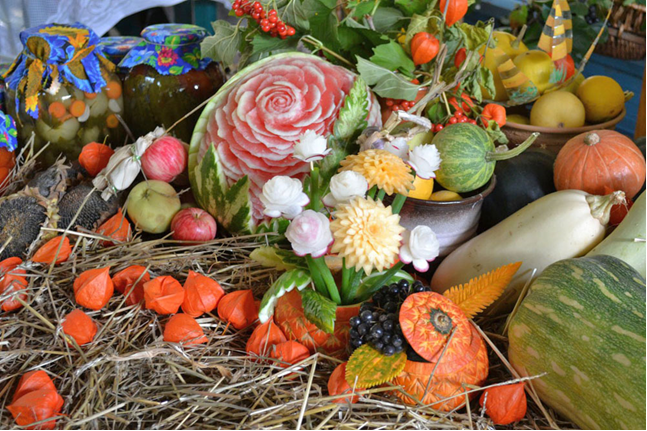 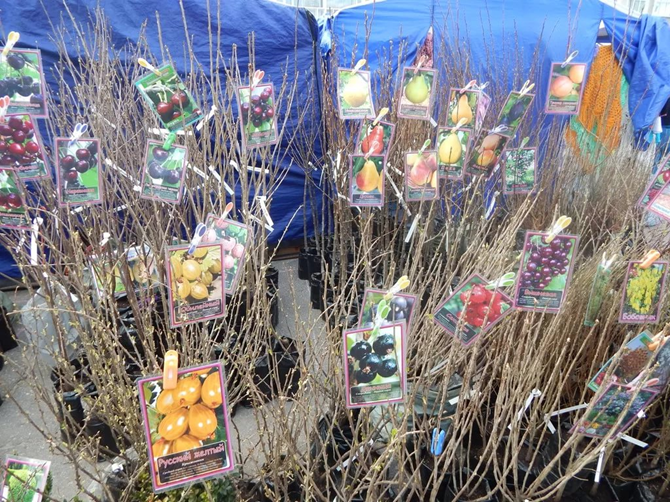 